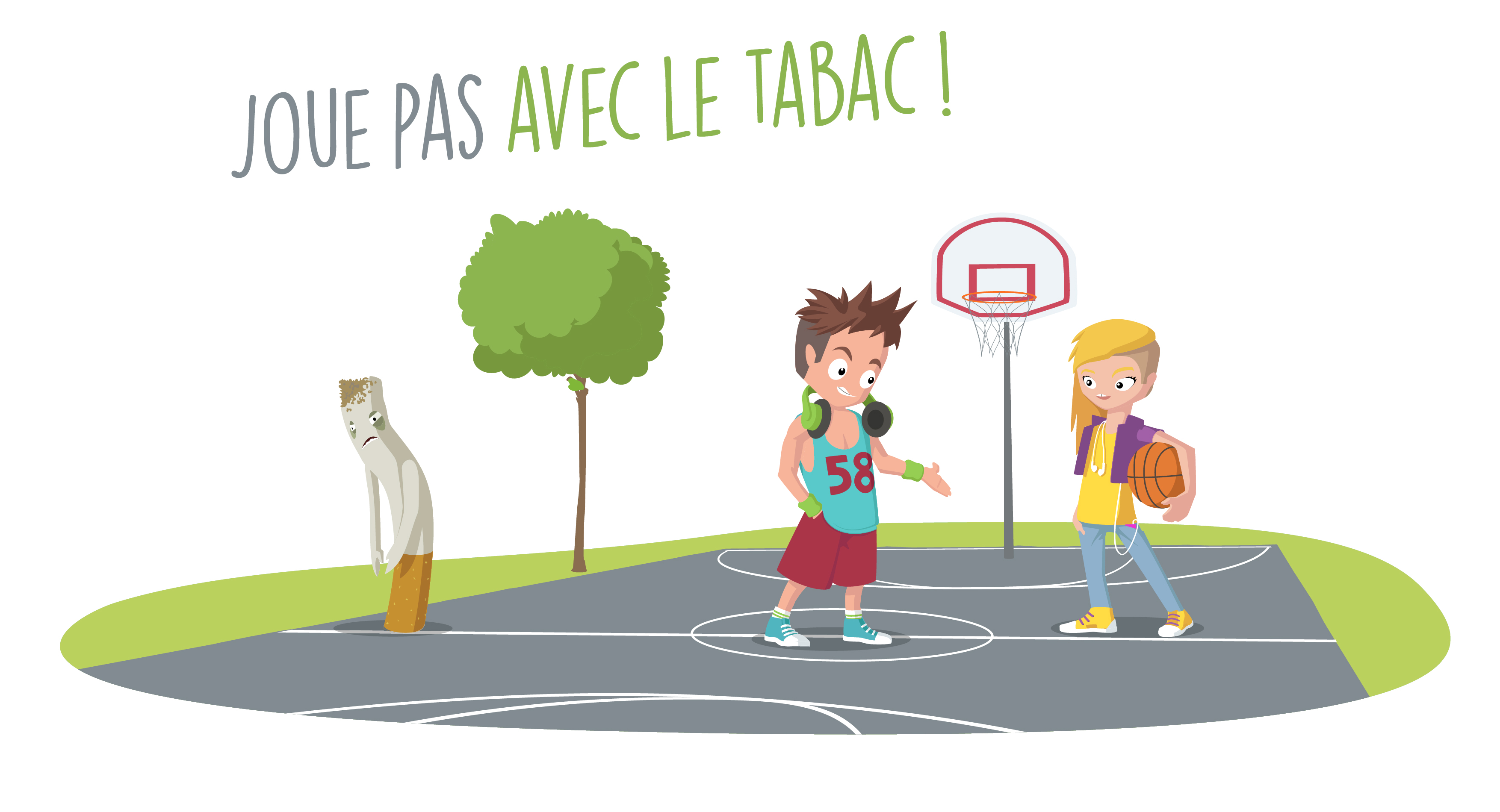 Descriptif : un crime presque parfaitCycle 39 à 11 HarmoSDurée1 période (50 min.) ou à définir par l’enseignant en fonction de ses objectifsThématique traitée Formation générale, Santé et bien-être, prise de risque, abus de substances, dépendances.Thèmes abordés Le tabac en chiffres : chiffres et statistiques en lien avec le tabac et sa consommation.Qu’y a-t-il dans une clope ? Décrire la composition de la fumée de tabac (nombre et types de substances).Les effets du tabagisme à courts termes : expliquer les effets du tabagisme visibles ou perceptibles après quelques semaines de consommation déjà.Les effets du tabagisme à longs termes : expliquer les effets et les risques du tabagisme sur la santé.Shisha, snus & Cie : expliquer les risques particuliers dus aux autres modes de consommation du tabac (autre que la cigarette).Pourquoi le tabac rend-il accro ? Expliquer pourquoi et comment un fumeur devient dépendant.Référence(s) au PER Choisir  les objectifs selon son domaine disciplinaire d’enseignement et les liens possibles à faire.FG 31 — 	Exercer des lectures multiples dans la consommation 
et la production de médias et d'informations…1	en étudiant les manifestations de la «société de l'information et de la communication» et certaines de ses conséquences2	en analysant des images fixes et animées au moyen de la grammaire de l'image5	en identifiant les différents médias, en distinguant différents types de messages et en en comprenant les enjeux6	en vérifiant les informations reçues des médias et en en produisant selon les mêmes modesFG 32 —	Répondre à ses besoins fondamentaux par des choix pertinents…2	en reconnaissant ses pouvoirs, ses limites et ses responsabilités dans diverses situations3	en prenant conscience des conséquences de ses choix personnels sur sa santé5	en identifiant les situations à risques pour soi et les autres (consommation d'alcool ou de drogues, jeux dangereux, …)7	en mobilisant les structures de médiation ou les ressources existantes (programme de désaccoutumance)FG 35 —	Reconnaître l'altérité et la situer dans son contexte culturel, historique et social…4	en identifiant les phénomènes de groupes et leur dynamique5	en distinguant et en confrontant les intérêts d'une collectivité et son intérêt individuel
(lien avec règlement d’école concernant la fumée)FG 38 —	Expliciter ses réactions et ses comportements en fonction des groupes d'appartenance et des situations vécues…A	en analysant les effets de diverses influences (modes, pairs, médias, publicité, …) 
et en prenant un recul critiqueF	en situant sa place au sein du groupe-classe, de l'établissement et des autres
groupes d'appartenanceLiens vers les domaines disciplinaires L1 34 —	Produire des textes oraux de genres différents adaptés aux situations d'énonciation…1	en organisant la structure hiérarchique et la progression des idées de sa production2	en suivant les règles établies de la communication orale3	en utilisant des éléments verbaux (connaissances lexicales, grammaticales et phonologiques,…) et non verbaux adéquats4	en mobilisant ses connaissances et en recourant à diverses sources d'information pour élaborer les contenus de sa production5	en analysant les réactions verbales et non verbales de son interlocuteur et en y adaptant le contenu de sa production6	en identifiant le contexte de prise de parole et en s'y adaptant (genres oraux, lieux, auditoire,…)L1 38 — Exploiter l'écriture et les instruments de la communication pour collecter l'information, pour échanger et pour produire les documents…C	en organisant l'information, en l'enregistrant, en la classant, en la triant et en la retrouvantD	en menant une recherche d'informations sur support papier et sous forme électronique, en recourant aux spécificités de chaque supportF	en initiant une démarche collaborativeG	en identifiant les composantes d'un document et les effets qu'il produit sur les destinatairesMSN 37 —	Analyser les mécanismes des fonctions du corps humain 
et en tirer des conséquences pour sa santé…4	en recourant à des connaissances anatomiques et physiologiques5	en analysant le fonctionnement des systèmes digestif, cardio-vasculaire, respiratoire et reproducteur6	en identifiant des comportements à risque, en les analysant et en évaluant leurs conséquences personnelles et socialesSHS 32 —	Analyser l'organisation collective des sociétés humaines d'ici 
et d'ailleurs à travers le temps…1	en analysant et en comparant des problématiques historiques et leurs modes de résolution 
actuels et passés (évolution des types de prévention)2	en associant de manière critique une pluralité de sources documentaires 
(point de vue santé publique – point de vue des cigarettiers)A 33 AC&M —	Exercer diverses techniques plastiques et artisanales…			(Création d’affiche de contre publicité ou de promotion d’une vie saine)2	en choisissant et en utilisant divers outils et matériaux en fonction d'un projet6	en utilisant des techniques numériquesApprentissages à favoriser (par exemple)Etude de productions médiatiques à l'aide d'outils d'analyse du message et du support (stéréotype, portée sociale du message, grammaire de l'image et du son, aspect subliminal, points forts et limites du support,…). Identification des conséquences liées à des prises de risque (dépendance).Analyse du rapport entre l'image et la réalité.Prise en compte des quatre questions de base de tout acte de communication : 
pourquoi ? à qui ? quoi ? comment ?Réflexion au sujet des abus possibles (dépendance, harcèlement, exclusion, publicité mensongère,…).Perception et reconnaissance des situations à risque (consommations de tabac-cannabis, dépendances, fumée passive,…) et des possibilités d'y répondre.Connaissance de services ressources et de leur adresse de contact (y compris sites Internet).Prise de conscience de ses qualités, aptitudes, intérêts personnels et mise en évidence des liens entre
ses choix et leurs conséquences.notamment par:Repérage chez les élèves des connaissances actuelles sur le tabac et ses dangers.Clarification des notions d’abus, de consommation excessive et de dépendance.Mise à disposition d’informations pour permettre aux élèves de faire un choix éclairé en matière de consommation de tabac.Respect des règles de sécurité définies pour un lieu ou une activité donné(e) : école sans fumée, fumée passive, fumée et grossesse.Identification des situations à risque, des services ou des personnes ressources à disposition et
compétences d’y recourir en cas de nécessité.MÉthodologieDescriptifQui a tué Monsieur X ? Portrait d’un tueur en série.Répartis en sous-groupe, les élèves effectuent un travail de recherche sur Internet (ou à l’aide de brochures) pour découvrir les risques à court ou à long terme du tabagisme. Une fois le travail de recherche terminé, les élèves présentent leurs résultats à l’ensemble de la classe. En plus de la transmission d’informations sur le tabagisme, ce module permet d’aborder la prise de risque et enseigne aux élèves comment rechercher des informations crédibles qui permettent de se forger une opinion.OrganisationRéserver la salle d’informatique ou les chariots avec les ordinateurs.Alternative : se munir des brochures d’information proposées (voir Liste des thèmes et proposition de recherches).Si des groupes ont fini leur tâche, leur signaler qu’ils peuvent aller visiter le site www.ciao.ch.DéroulementEtape 1Les élèves sont répartis en sous-groupe. Chaque sous-groupe choisit/reçoit un thème à traiter selon la liste des thèmes.Etape 2Les élèves recherchent sur Internet, ou sur des flyers, les informations en lien avec leur thème. Chaque sous-groupe établit la liste des éléments découverts au cours des recherches. L’enseignant dirige et soutient les recherches.Etape 3Les élèves restituent les résultats de leurs recherches, soit sur des panneaux (feuilles de flip chart, dias Power Point,…), soit par oral, mais un des membres du groupe note les points important au tableau noir / blanc, etc…Etape 4L’enseignant complète les arguments des élèves à l’aide du matériel proposé et rappelle quelques messages de santé à propos des dangers du tabac (voir le diaporama).Suite possible : mener un débat en classe / avec une classe parallèle (Objectifs L1 34 et/ou L 1 38).MatÉriel d’enseignement À tÉlÉcharger :UN CRIME PRESQUE PARFAIT DescriptifUN CRIME PRESQUE PARFAIT Liste de thèmesUN CRIME PRESQUE PARFAIT Diaporama (PowerPoint)Ressources thématiques pour l’enseignant : informations complémentaires et liens utilesFAQ Modules tabac (disponible sur demande)Ouverture EDD et citoyennetÉ : le tabac c’est aussi :Economie : coûts de la santé, culture du tabac, places de travail dans les usines de fabrication (Boncourt, Serrières), publicité, …Social : maladies graves, assurances, image du fumeur, affirmation de soi, santé publique, manipulation.Environnement : pollution des lieux publics, mégots et voirie, espace non fumeurs, publicité mensongère, …Axe temporel : Autrefois, maintenant et demain : histoire du tabac, lois de protection contre le tabagisme, E-cigarette, …Axe spatial : fumée dans les autres civilisations et ailleurs dans le monde, autres sortes de fumée et consommation de produits amenant une addiction avec danger pour la santé.ImportantNe pas oublier d’effectuer les liens avec le classeur « Education aux choix » et avec l’heure de formation générale.© CIPRET Fribourg 2022